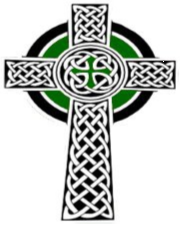 Healthcare Chaplaincy Board (HCB)Application for Certification as a Roman Catholic Healthcare ChaplainRecommendationA Recommendation from Local Ordinary (for priests), from Religious Superior: Congregational, Provincial or Regional (for religious and members of societies of apostolic life), and from a member of the Clergy in Local Parish (for lay persons) must be included with the Application for Certification by the HCB. Theology Degree(s) Primary Degree: NFQ Level 8: A Primary Degree in Catholic Theology: NFQ Level 8 is required for Certification as a Catholic Healthcare Chaplain by the HCB. Primary Degree: 	_________________  	Institution: 	_____________________ Please include a Copy of the Degree Parchment and Transcript with this Application Other Qualifications in Theology (If Applicable) Degree / Masters / Licence / Diploma: 	_____________________ 	Institution:                                                                         _____________________ The Theological Appointee of the Irish Bishops’ Conference to the Healthcare Chaplaincy Board will evaluate all theological qualifications, in light of the requirements cited in the Standards for Certification: Catholic Healthcare Chaplains, and advise the board accordingly. Clinical / Pastoral Formation Please complete Section A, B or C as appropriate Section A:       Masters or Higher Diploma in Pastoral Theology (Healthcare Chaplaincy) NFQ Level 9Academic Institution: Pontifical University St. Patrick’s College, Maynooth 	Clinical Pastoral Education Internship: Please include copy of Masters Degree or Higher Diploma Parchment and Copy of Transcript from St. Patrick’s College, MaynoothAndCopy of Report from Hospital where Clinical / Pastoral Internship took place   Section B: 	Three Units of Clinical Pastoral Education 	Unit 1 (Level 1)Centre: 	___________________ 	Accrediting Body: _________________  Unit 2 (Level 1) Centre: 	___________________ 	Accrediting Body: ____________________	 Unit 3 (Level 2) Centre: 	___________________  	Accrediting Body: 	_____________________ Please include Certificates Confirming Successful Completion of Two Units of CPE at Level 1 and One Unit of CPE at Level 2  Section C: 	Ordination to Priesthood following Third Level Seminary Pastoral Formation Date of Ordination: 	_______________________  Name and Address of Seminary Attended: ____________________________________ Pastoral Experience since Ordination: 	____________________________________  	 	 	 	 	____________________________________  	 	 	 	 	____________________________________ Please Include Transcripts from Seminary Formation Programme and Evidence of Five Years Pastoral Experience with Supervision. Certification Fee: €200; Payable to the Hierarchy General Purposes Trust A non-refundable Certification Fee of €200 payable to the Hierarchy General Purposes Trust needs to be included with the completed application form. Please send completed application form and supporting documents to: Secretary: Healthcare Chaplaincy Board (HCB) Council for Healthcare Office Irish Bishops’ Conference Columba Centre Maynooth Co. Kildare W23 P6D3 Phone: 01-5053165 E-mail: pat.odonovan@iecon.ie Title:  ______________ 	 	First Name: 	___________________________ Surname: _______________________________________________________________ Address: _______________________________________________________________ _______________________________________________________________ _______________________________________________________________ _______________________________________________________________ Telephone: __________________________ 	 	Mobile: ____________________ Email:  ____________________________________ Gender: ____________________________________ Nationality: ____________________________________ 